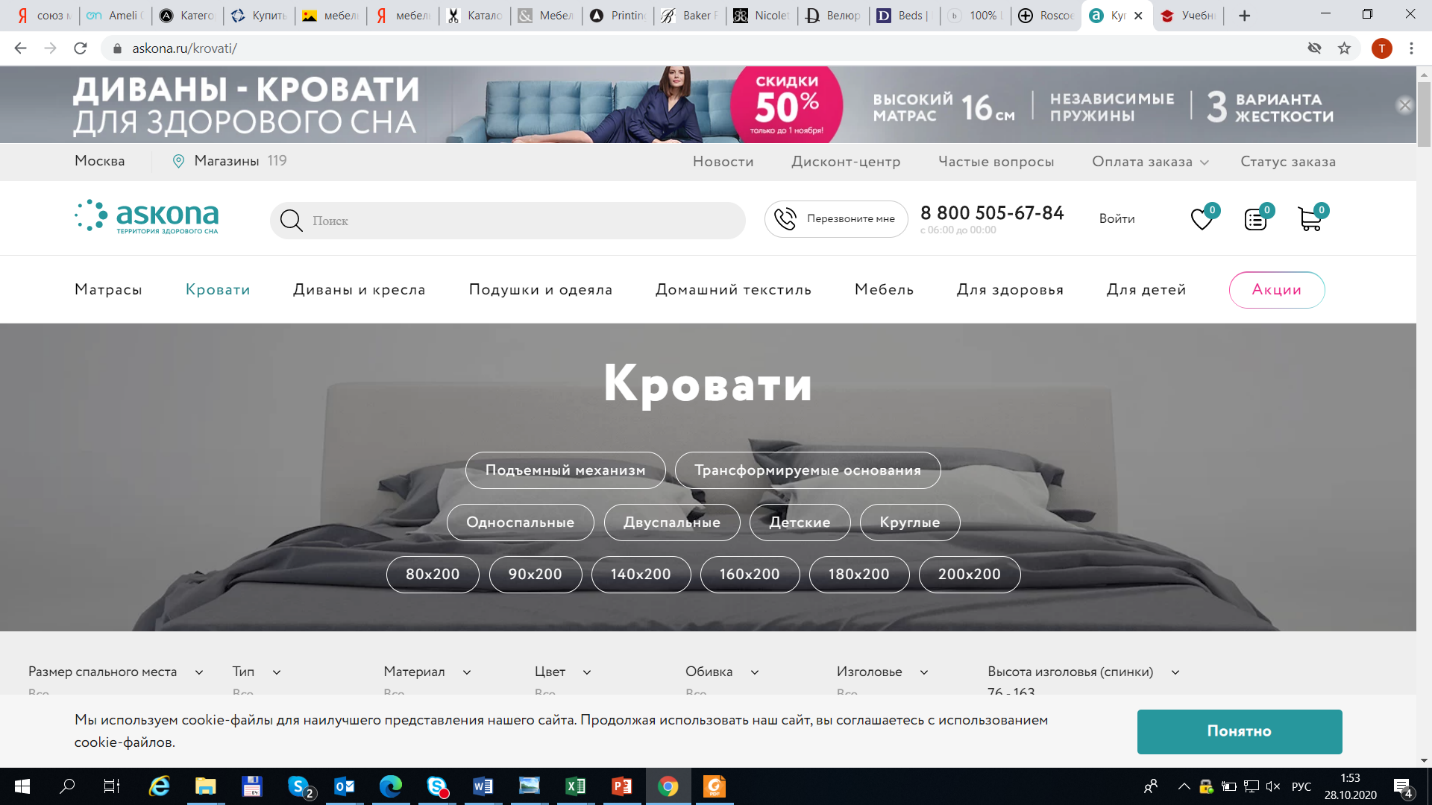 Уважаемый клиент, благодарим Вас за выбор мебели в компании Аскона. Данные рекомендации помогут вам надолго сохранить идеальный внешний вид мебели в текстильной обивке.Вами выбран материал из коллекции Happy.Ткань Happy относится к мебельным велюрам.Коллекция велюра Happy для тех, кто не приемлет границ, для смелых и ярких натур, которым не чужд творческий подход и романтика. Однотонный, слегка фактурный велюр с мягкой поверхностью, имитирующей шинилл, наполнит интерьер очарованием минимализма - то, что нужно всем перфекционистам. Сочные и натуральные природные оттенки коллекции помогут создать ту самую атмосферу, где будет приятно и отдыхать, и работать. Happy - счастье уже здесь.Рекомендации по уходу:1.   Рекомендуется беречь от воздействия прямых солнечных лучей и ламп накаливания.Рекомендована сухая чистка пылесосом. При условии использования накладки с мягкой щетиной.Рекомендуется удалять пыль при помощи влажной губки или салфетки.Рекомендуется беречь от домашних животных.РЕКОМЕНДАЦИИ ПО ЧИСТКЕКОФЕ/ЧАЙпролитую жидкость сразу же убрать, промокнув полотенцем или бумажными салфетками. На пятно нанести мыльный раствор, оставить на 40 минут потом легкими движениями влажной салфеткой из микрофибры убрать загрязнение. ШОКОЛАД| ЙОГУРТ частицы загрязнения собрать ложкой или удалить мягкой щеткой, смоченной в мыльном растворе. ЖИРНЫЕ ПЯТНА посыпать солью/содой или крахмалом. Подождать некоторое время, удалить частицы соли и почистить мыльным раствором.ВИНОпятно от красного вина тщательно промокнуть бумажными салфетками и присыпать солью на 5-10 минут. Затем протереть столовым уксусом, смешанным с нашатырным спиртом. ЖЕВАТЕЛЬНАЯ РЕЗИНКА Приложить к пятну пакетик со льдом и держать до тех пор, пока жевательная резинка не затвердеет. Затем жвачку счистить тупым предметом так, чтобы не повредить поверхность ткани.Технические характеристики:Состав ткани: полиэстер - 100%Ширина ткани: 142 смПлотность ткани 1м2: 293,4 г/м2Устойчивость к истиранию: >40 000 цикловТип ткани: ВелюрСтрана-производитель: Китай